浸信會呂明才中學初中廣泛閱讀獎勵計劃　　　　　　　　　　2023-20242024-20252025-2026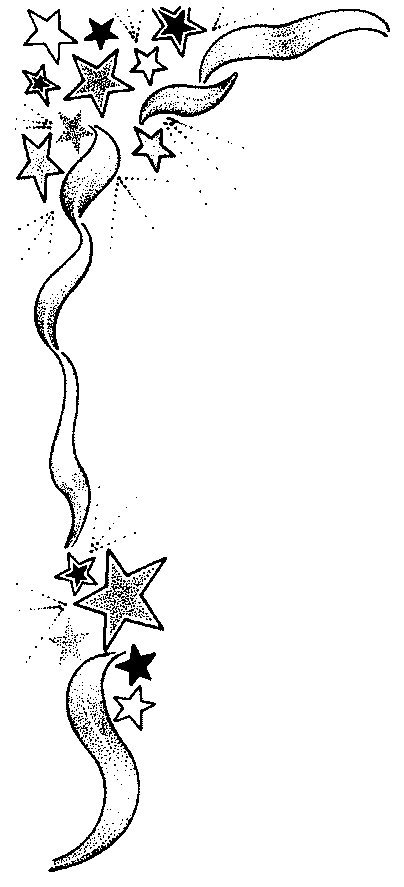 